Blank Templates for the Relationship Map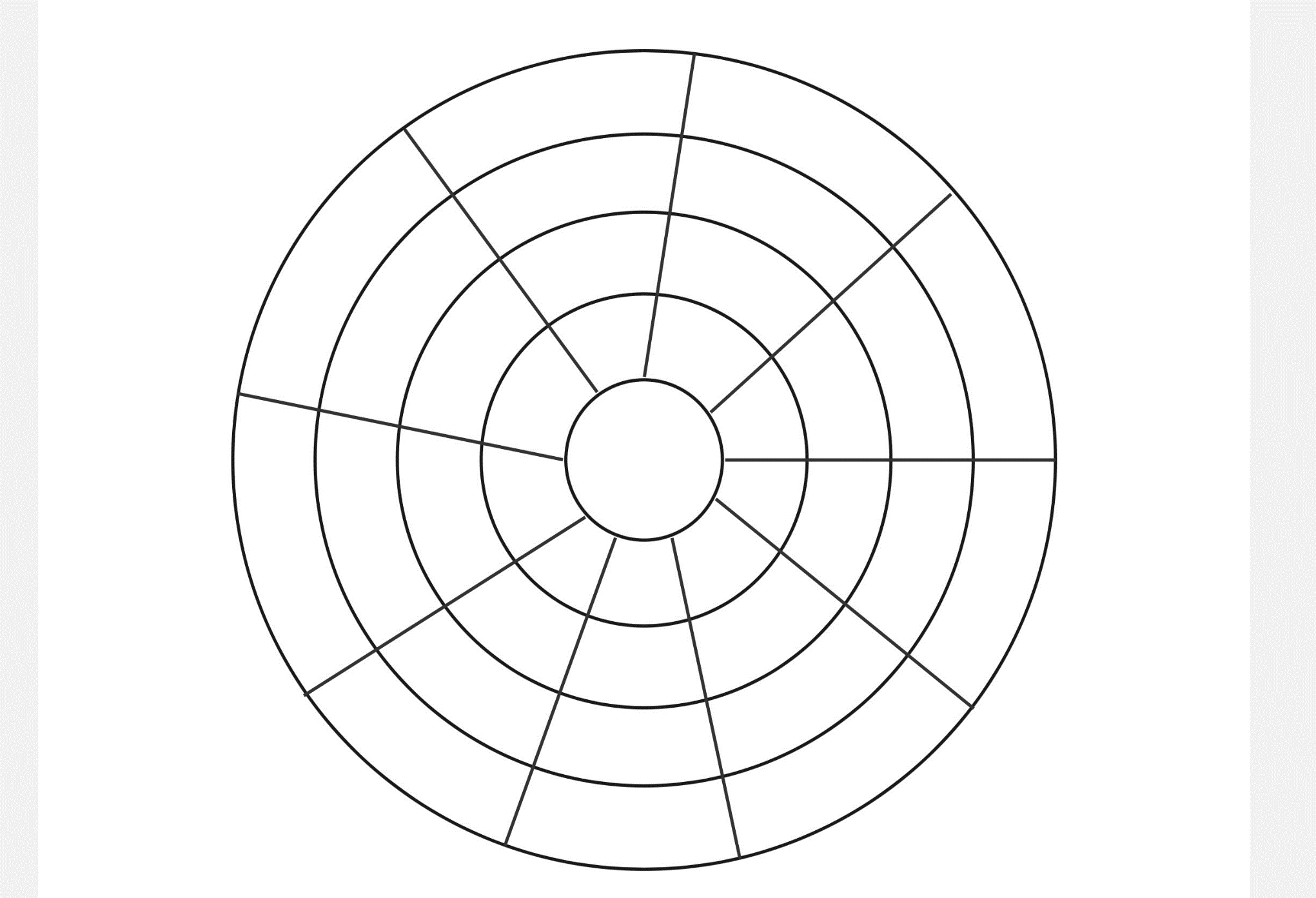 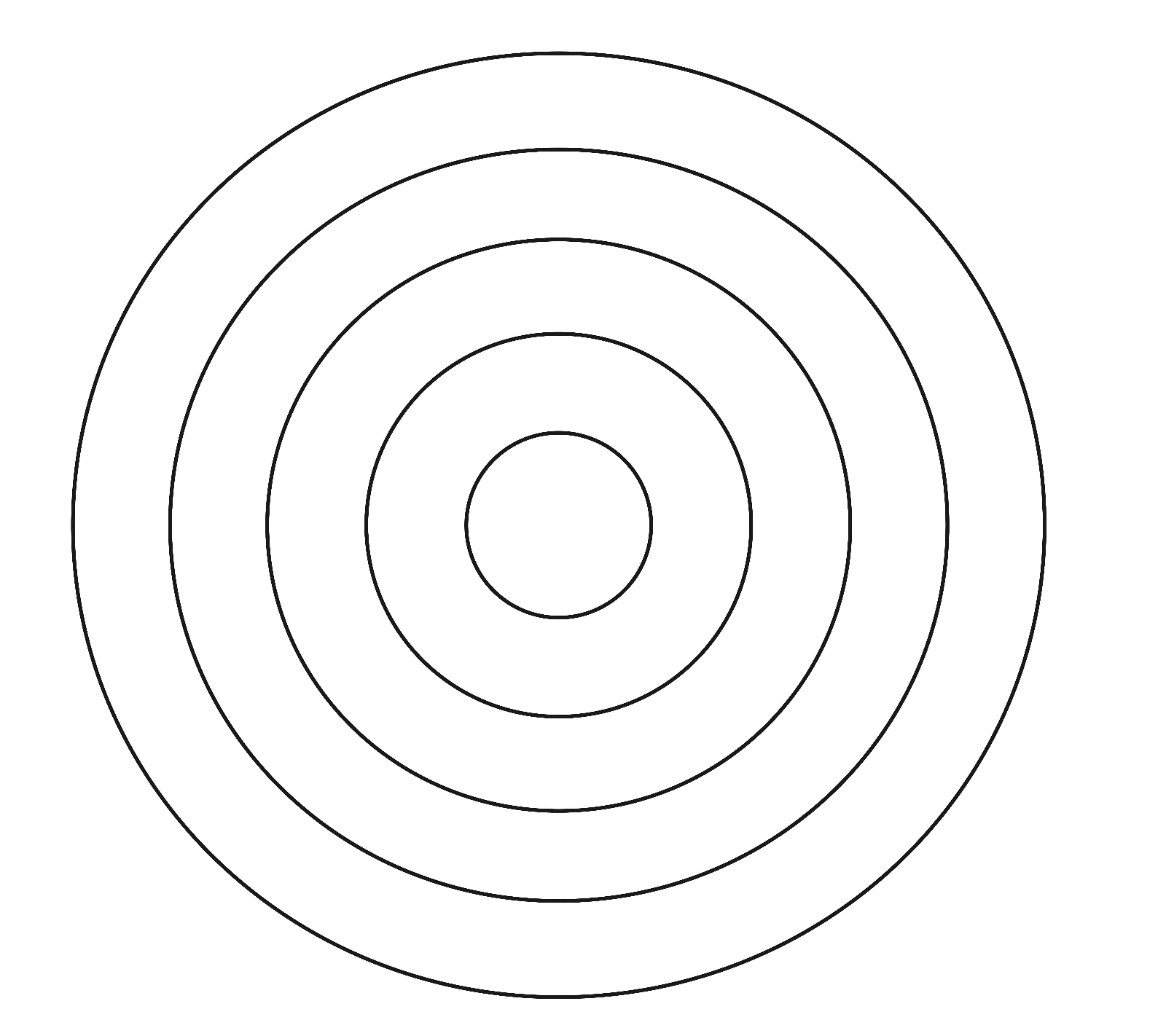 